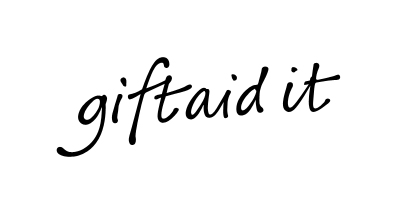 Dear Madam/Sir,	Thank you very much for choosing to donate to the Turing Trust. In order to maximise the benefit of your donation please fill in the following Gift Aid declaration so The Turing Trust can collect a tax reclaim of 25% at no extra cost or hassle to you.	For your donation to qualify for Gift Aid, what you pay in income or capital gains tax must be at least equal to the amount we will claim in the tax year. We will be claiming 25% of your cumulative annual donations. To confirm you pay enough tax please tick the box 	I wish all donations that I have made to the Turing Trust in the last six years and all donations thereafter, to be treated as Gift Aid donations until further notice. To make this declaration just sign here (if you prefer to do this electronically and return the form by e-mail, please just type your name in the signature field and give us your address details below):Signed: _______________________________        Date: ______________Title: __________	 First Name: _______________________ 	Last Name: ____________________________Home Address: ____________________________________________________________________________________Post Code: ___________________      We promise not to sell your details to anyone else. From time to time, the Turing Trust would like to contact you to inform you of the work we have done with your donation. If you would prefer us not to use your details in this way, please tick here  Please notify The Turing Trust if you:Want to cancel this declaration.Change your name or home address.No longer pay sufficient tax on your income and/or capital gains.	Thank you for taking the time to fill out this declaration and helping the Turing Trust to maximise your donation. Please return it to the Trust’s mailing address or info@turingtrust.co.uk